ОСНОВНЫЕ МЕРОПРИЯТИЯ, ПОСВЯЩЁННЫЕ ГОДУ ТЕАТРА В РОССИИ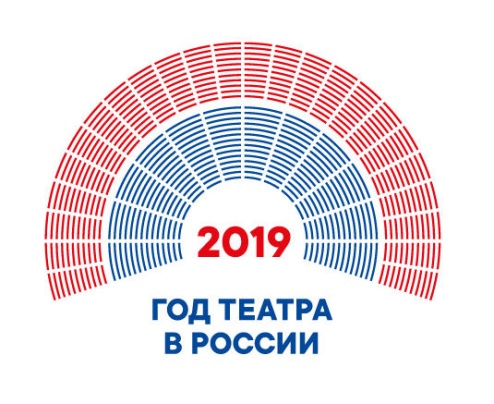 № п/пНаименование мероприятияСрокпроведенияМесто проведенияТеатрализованное представление «Волшебная сказка»3 января11.00х.Восточный ул.Октябрьская,18Дом культурыПоказ спектакля «Морозко», постановка театральной студией «Зазеркалье» (г. Зеленокумск)04 января14.00г. Зеленокумск, ул. Крайнева, 72а,Дворец культуры им. И.А. УсановаСпектакль кукольного театра «Зайкина избушка», постановка театральной студии «Фантазеры» 05 января14.00г. Зеленокумск, ул. Крайнева, 72а,Дворец культуры им. И.А. УсановаПраздничный концерт «Рождественские встречи», в рамках Года театра07 января16.00г. Зеленокумск, ул. Крайнева, 72а,Дворец культуры им. И.А. УсановаКонцертная программа «Вифлеемский свет», в рамках Года театра08 января16.00г. Зеленокумск, ул. Крайнева, 72а,Дворец культуры им. И.А. УсановаЧас интересных сообщений «Магия театра»16 января11.00с. Нины,ул. Кирова, 25Филиал № 9 Библиотека с. НиныВиртуальное путешествие «Путешествие в мир театра»29 января17.00с. Отказное, ул. Мостовая, 5 Дом культурыТеатрализованное представление для детей «В гостях у Буратино», постановка коллектива художественной самодеятельности Дома культуры31 января10.00с. Солдато – Александровское пл. Ленина, 1 Дворец культурыЧас искусств «Волшебный мир кулис»07 февраля16.00с. Отказное, ул. Мостовая, 5 Дом культурыТеатрализованная постановка  коллектива художественной самодеятельности дома культуры «Защитникам Родины посвящается»21 февраля14.00х. Андреевский, ул. Мира, 3Дом культурыЧас-размышление «Любите ли вы театр?» 08 февраля 13.30с. Горькая Балка ул. Центральная площадь,1 Малый залПоказ спектакля «Не покидай меня», постановка театрального кружка «Фортуна» (с. Нины)  22 февраля17.00с. Нины, ул. Кирова, 27Дом культурыБеседа презентация «Театр и музыка»  28 февраля15.00х. Восточный ул.Октябрьская,18Дом культурыУрок путешествие  по истории театра «Знакомьтесь!  Создатель  первого  русского  театра»  26 февраля15.00г. Зеленокумск, ул. Есенина 1Отдел обслуживания  Центральная библиотекаПоказ спектакля «Широкая масленица», постановка  кукольного театра «Веселый Петрушка»  (х. Восточный)10 марта10.30х.Восточный ул.Октябрьская,18Дом культурыТеатральная мастерская «Коробка с куклами»14 марта14.00х. Андреевский, ул. Мира ,1Филиал № 2 Библиотека х. АндреевскийСлайд  – обзор «Международный день театра кукол»17 марта12.00г. Зеленокумск, ул. Советская, 14.Филиал № 1 Детская библиотекаКонкурсно-развлекательная программа «По обе стороны кулис»27 марта15.00с. Отказное, ул. Мостовая, 5 Дом культурыБеседа «Международный день театра»28 марта10.00г. Зеленокумск, ул. Советская,14.Филиал № 1 Детская библиотекаКукольный спектакль «Книжкины именины»,  постановка коллектива художественной самодеятельности дома культуры28 марта14.00с. Солдато- Александровское, ул. Шоссейная,18-АФилиал № 6 Библиотека для детей Театральная викторина «Вы любите театр?»29 марта11.00с. Правокумское, ул. Ленина,45Филиал № 8 Библиотека с. ПравокумскоеВиртуальное путешествие по театрам мира. «Театральная мозаика»30 марта15.00с. Нины, ул. Кирова, 25Филиал № 9 Библиотека с. НиныИгровая программа для детей «Хочу быть актером»28 марта12.30с. Солдато – Александровское пл. Ленина, 1 Дворец культурыТеатрализация «Колесо войны», постановка коллектива художественной самодеятельности дома культуры26 апреля14.00х. Андреевский, ул. Мира, 3 Дом культурыБеседа рассуждения об театральных профессиях «За кулисами» 9 апреля16.00х.Восточный ул.Октябрьская,18Дом культурыКонкурсно – развлекательная программа «Театральные посиделки»12 апреля15.00с.Горькая Балкаул. Центральная площадь,1Малый залДома культурыБиблиографический обзор «День рожденье великих театралов»12 апреля 10.00х. Колесников,пер. 1-й Ленинский 17 Филиал № 12 Библиотека х. КолесниковЛитературно-театрализованный  вечер «Весь  мир  театр,  сказал  Шекспир  однажды»12 апреля15.00г. Зеленокумск, ул. Есенина 1Отдел обслуживания Центральная библиотекаБеседа к 85- летию Натальи Юрьевны Дуровой  «Звери и птицы – жизнь моя»26 апреля11.00г. Зеленокумск, ул. Советская,14.Филиал № 1 Детская библиотекаОбзор-беседа «Театр кошек Куклачева»26 апреля13.00г. Зеленокумск, ул. Советская, 14.Филиал № 1 Детская библиотекаСюжетно-ролевая игра «Театр»30 апреля15.00с. Отказное, ул. Мостовая, 5 Дом культурыТеатрализация «Юность  опаленная войной» постановка театрального кружка «Мозаика» (х. Восточный)8 мая 18.00х.Восточный ул.Октябрьская,18Дом культурыПоказ спектакля «Хутор Русский», постановка театральными кружками «Чудесница» и «Фортуна»  (с. Нины) 8 мая18.00с. Нины, ул. Кирова, 27Дом культурыБеседа  «Театр и музыка»17 мая16.00с. Отказное,  ул. Мостовая, 5 Дом культурыМузыкальный спектакль ко дню защиты детей «Алиса в стране чудес», постановка театрального коллектива «Чародеи»(с. Горькая Балка)01 июня18.00с.Горькая Балкаул. Центральная площадь,1Концертный залДома культурыПредставления кукольного театра «Веселый Петрушка» «Гуси  - лебеди» (х. Восточный)6 июня10.00х.Восточный ул.Октябрьская,18Дом культурыУрок – познание «Путешествие в театрленд»14 июня10.00с. Отказное, ул. Мостовая, 5Филиал № 5 «Библиотека с. ОтказноеТеатральный переполох «Мешок сказок»14 июня10.00с. Отказное, ул. Мостовая, 5 Дом культурыПознавательная беседа «О театре несколько слов»28 июня11.00г. Зеленокумск, ул. Крайнева,72-аГородская библиотека № 2Тематический просмотр литературы «Идём в театр»12 июля10.00с. Правокумское, ул. Ленина,45Филиал № 8 Библиотека с. ПравокумскоеТеатральные состязания «Битва талантов»17 июля10.00с. Отказное, ул. Мостовая, 5 Дом культурыПредставление кукольного театра «Заюшкина избушка», постановка коллектива художественной самодеятельности дома культуры (х. Восточный)18 июля11.00х.Восточный ул.Октябрьская,18Дом культурыСюжетно ролевая игра «Мы пришли в театр»  16 августа10.30х.Восточный ул.Октябрьская,18Дом культурыКонкурсы и выставки рисунков,книжные выставки «Сюжет любимой сказки»июнь, июль, августпос. Михайловка, ул. Шоссейная, 59 Дом культурыТеатрализованная программа для детей, посвященная Дню знаний1 сентября12.00х. Андреевский, ул. Мира, 3 Дом культурыИнформационная выставка  «Актеры Ставропольского театра»  сентябрьх.Восточный ул.Октябрьская,18Дом культурыМузыкальный спектакль ко дню знаний «Королевство кривых зеркал», постановка театрального коллектива «Чародеи (с. Горькая Балка)02 сентября18.00с.Горькая Балка ул. Центральная площадь,1 Концертный залТеатральная викторина «В стране театра»09 августа11.00с. Отказное, ул. Мостовая, 5 Дом культурыКонкурсно – игровая программа «Саквояж с чудесами»06 сентября15.00с. Горькая Балка ул. Центральная площадь,1Малый залВидеолекторий «Кукольный театр С. Образцова»20 сентября16.00с. Отказное, ул. Мостовая, 5 Дом культурыТворческая мозаика «Сюжет любимой сказки»  26 октября11.00х.Восточный ул.Октябрьская,18Дом культурыКонкурсная программа для детей «Театральные подмостки»28 октября13.00с. Солдато – Александровское пл. Ленина, 1 Дворец культурыТеатральное обозрение «Мир театра»08 ноября13.00с. Отказное, ул. Мостовая, 5Филиал № 5 Библиотека с. ОтказноеМастер-класс «Я артистом стать хочу, пусть меня научат»14 ноября14.00п. Селивановка, ул.ШоссейнаяФилиал № 11 Библиотекап. СеливановкаПознавательная игра «Угадай, что есть в театре» 15 ноября15.00х.Восточный ул.Октябрьская,18Дом культурыКукольный спектакль «В стране говорящих кукол», постановка театрального кружка «Чудесница»22 ноября11.00п. Селивановка, ул. ШоссейнаяФилиал № 11 Библиотекап. СеливановкаРазвлекательная программа «День театра»8 ноября13.00с. Солдато – Александровское пл. Ленина, 1 Дворец культурыИнтерактивное мероприятие «Волшебная страна – театр»09 октября16.00с. Отказное, ул. Мостовая, 5 Дом культурыЛитературно-театральная гостиная  «Они играют, как живут».15 ноября16.00с. Отказное,  ул. Мостовая, 5 Дом культурыТоржественное подведение итогов Года театра13 декабря18.00х.Восточный ул.Октябрьская,18Дом культурыДетский спектакль «Морозко», постановка театрального кружка «Чудесница» 18 декабря16.00с.Нины, ул. Кирова, 27Дом культурыВечер-встреча «Наполним сердце вдохновеньем!»20 декабря16.00с. Отказное, ул. Мостовая, 5 Дом культурыПредставления кукольного театра «Ловушка для Деда Мороза», постановка театрального кружка «Веселый Петрушка» (х. Восточный)24 декабря12.0030 декабря10.0031 декабря19.00х.Восточный ул.Октябрьская,18Дом культурыНовогодний спектакль «Новый год, о котором забыли», постановка театральной студией «Чародеи»  (с. Горькая Балка)29 декабря18.00с.Горькая Балкаул. Центральная площадь,1Концертный зал Дома культурыТеатральные постановки театральной студией «Зазеркалье» (г. Зеленокумск)В течение годаг. Зеленокумск,пл. ЛенинаВыступление театра ростовых кукол «В гостях у Маши»(игровые детские программы)В течение годаг. Зеленокумск,поселения Советского городского округа Ставропольского края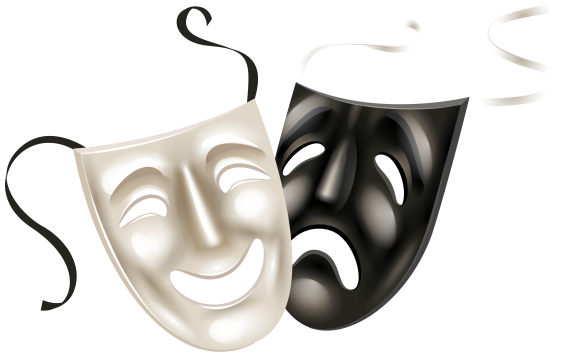 Выступление театра кукол марионеток «Волшебный мир»В течение годас. Правокумское, ул. Ленина, 45Дом культуры 